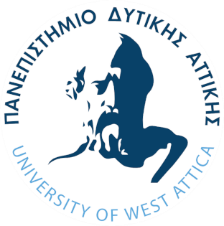 ΠΑΝΕΠΙΣΤΗΜΙΟ ΔΥΤΙΚΗΣ ΑΤΤΙΚΗΣΣΧΟΛΗ ΜΗΧΑΝΙΚΩΝΤΜΗΜΑ ΝΑΥΠΗΓΩΝ ΜΗΧΑΝΙΚΩΝΠΡΑΚΤΙΚΗ ΑΣΚΗΣΗΑΝΑΛΥΤΙΚΗ ΕΚΘΕΣΗ ΠΕΠΡΑΓΜΕΝΩΝ ΑΣΚΟΥΜΕΝΟΥΟΝΟΜΑΤΕΠΩΝΥΠΟ ΑΣΚΟΥΜΕΝΟΥ (Α.Μ.)……………………………………………………………………………ΧΡΟΝΙΚΗ ΔΙΑΡΚΕΙΑ ΠΡΑΚΤΙΚΗΣ ΑΣΚΗΣΗΣ ΕΝΑΡΞΗ:…………………….	ΛΗΞΗ:……………………ΦΟΡΕΑΣ ΑΠΑΣΧΟΛΗΣΗΣ…………………………………………………………………………ΕΠΙΒΛΕΠΩΝ/ΟΥΣΑ ΚΑΘΗΓΗΤΗΣ/ΤΡΙΑ ΠΡΑΚΤΙΚΗΣ ΑΣΚΗΣΗΣ…………………………………………………………………………Περίληψη………………………..Abstract…………………..ΠεριεχόμεναΠαρουσίαση δραστηριοτήτων και αρμοδιοτήτωνΕπίλογος / Συμπεράσματα